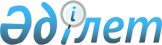 О проекте решения Совета Евразийской экономической комиссии "О проекте решения Высшего Евразийского экономического совета "О реализации в 2013 году Соглашения об установлении и применении в таможенном союзе порядка зачисления и распределения ввозных таможенных пошлин (иных пошлин, налогов и сборов, имеющих эквивалентное действие) от 20 мая 2010 года"Решение Коллегии Евразийской экономической комиссии от 13 мая 2014 года № 57

      Приняв к сведению информацию члена Коллегии (Министра) по экономике и финансовой политике Евразийской экономической комиссии Сулейменова Т.М. об итогах применения в 2013 году механизма зачисления и распределения сумм ввозных таможенных пошлин (иных пошлин, налогов и сборов, имеющих эквивалентное действие), Коллегия Евразийской экономической комиссии решила:



      1. Одобрить проект решения Совета Евразийской экономической комиссии «О проекте решения Высшего Евразийского экономического совета «О реализации в 2013 году Соглашения об установлении и применении в таможенном союзе порядка зачисления и распределения ввозных таможенных пошлин (иных пошлин, налогов и сборов, имеющих эквивалентное действие) от 20 мая 2010 года» (прилагается) и внести его для рассмотрения на очередном заседании Совета Евразийской экономической комиссии.



      2. Настоящее Решение вступает в силу по истечении 30 календарных дней с даты его официального опубликования.      Председатель Коллегии

      Евразийской экономической комиссии         В. Христенко

Проект      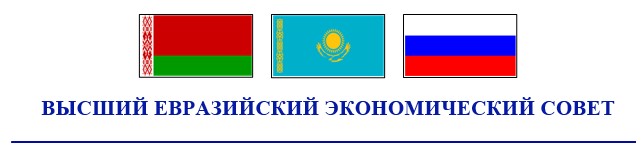  РЕШЕНИЕ« »                       20 г. №              г. Москва О проекте решения Высшего Евразийского экономического совета

«О реализации в 2013 году Соглашения об установлении

и применении в таможенном союзе порядка зачисления

и распределения ввозных таможенных пошлин (иных пошлин, налогов

и сборов, имеющих эквивалентное действие) от 20 мая 2010 года»      Приняв к сведению информацию Коллегии Евразийской экономической комиссии об итогах применения в 2013 году механизма зачисления и распределения сумм ввозных таможенных пошлин (иных пошлин, налогов и сборов, имеющих эквивалентное действие), Совет Евразийской экономической комиссии решил:

      1. Одобрить проект решения Высшего Евразийского экономического совета «О реализации в 2013 году Соглашения об установлении и применении в таможенном союзе порядка зачисления и распределения ввозных таможенных пошлин (иных пошлин, налогов и сборов, имеющих эквивалентное действие) от 20 мая 2010 года» (прилагается) и внести его для рассмотрения на очередном заседании Высшего Евразийского экономического совета на уровне глав правительств.

      2. Настоящее Решение вступает в силу по истечении 30 календарных дней с даты его официального опубликования.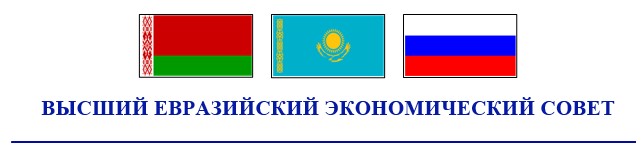  РЕШЕНИЕ« »                       20 г. №              г. Москва О реализации в 2013 году Соглашения об установлении

и применении в таможенном союзе порядка зачисления

и распределения ввозных таможенных пошлин (иных пошлин,

налогов и сборов, имеющих эквивалентное действие)

от 20 мая 2010 года      Приняв к сведению информацию Евразийской экономической комиссии о реализации в 2013 году Соглашения об установлении и применении в таможенном союзе порядка зачисления и распределения ввозных таможенных пошлин (иных пошлин, налогов и сборов, имеющих эквивалентное действие) от 20 мая 2010 года, Высший Евразийский экономический совет на уровне глав правительств решил:

      Коллегии Евразийской экономической комиссии продолжить работу по мониторингу реализации Соглашения об установлении и применении в таможенном союзе порядка зачисления и распределения ввозных таможенных пошлин (иных пошлин, налогов и сборов, имеющих эквивалентное действие) от 20 мая 2010 года.
					© 2012. РГП на ПХВ «Институт законодательства и правовой информации Республики Казахстан» Министерства юстиции Республики Казахстан
				Члены Совета Евразийской экономической комиссии:
От Республики

Беларусь
От Республики

Казахстан
От Российской

Федерации
С. Румас
Б. Сагинтаев
И. Шувалов
Члены Совета Евразийской экономической комиссии:
От Республики

Беларусь
От Республики

Казахстан
От Российской

Федерации
С. Румас
Б. Сагинтаев
И. Шувалов
